________________________________________________________________________ПРЕДШКОЛСКА УСТАНОВАЗРЕЊАНИН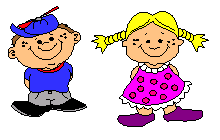 			Вука Караџића 3а, телефони: 023/561-505, 530-602 			        Деловодни број:			        Датум:			        Матични број : 08002304			        ПИБ: 101164933			        Шифра делатности :8891МОДЕЛ УГОВОРAЗакључен између;Предшколска установа Зрењанин ,Вука Караџића 3/а., 23000 Зрењанин, ПИБ 101164933 матични број 08002304, коју заступа в.д. Петровић Владимир, у даљем тексту Наручилаци       __________________________ (у даљем тексту: Извршилац радова), ПИБ: _________________, матични број: -______________, Број текућег рачуна -______________ отворен код  -________________ банке, кога заступа -_______________у даљем тексту Извршилац радова; Чл.1.УГОВОРНЕ СТРАНЕ КОНСТАТУЈУ:- да је Наручилац спровео поступак јавне набавке – набавка радова – TEКУЋE ПOПРAВКE И OДРЖAВAЊE ЗГРAДA И OБJEКATAПредшколске установе из Зрењанина редни број 0009/2022 - да је Извршилац услуге на основу позива за достављање понуда дана ___________2022.год. доставио понуду заведену под бројем_____________, која се налази у прилогу уговора и чини његов саставни део;- да понуда Извршиоца радова у потпуности одговара захтевима које је Наручилац предвидео у конкурсној документацији;ПРЕДМЕТ УГОВОРАЧл.2.Предмет овог уговора су текуће поправке и одржавање зграда и објеката Наручиоца.ПЛАЋАЊЕЧл.3.Уговорне стране су сагласне да се плаћање врши на основу испостављеног рачуна најкасније у року од 45 дана од дана пријема истог на писарници Наручиоца.Наручилац уплаћује динарска средства на текући рачун Извршиоца услуге бр. ________________ код  -_________________ банке . Чл.4.Цена утврђује се у складу са прихваћеном понудом Добављача.Уколико у току реализације уговора дође до промена цена на тржишту Наручилац ће дозволити промену јединичних цена датих у понуди за предмет јавне набавке из објективних и доказивих разлога, као и измена уговора, уколико дође до повећања набавних цена, сходно одредбама члана 115.став 1. Закона о јавним набавкама     ( „Сл.гласник Р.С, број 124/2013), с тим што је Извршилац услуге дужан да приликом промене цене у писаној форми обавести Наручиоца о истом најкасније у року од 3 (три) дана од дана промене цене, и као доказ достави ценовник од које се исти снабдева. јединичне цене добара се могу повећати искључиво уз писмену сагласност Купца на захтев за промену цена, с тим што ће се промењене цене примењивати од дана закључења Анекса овог Уговора којим ће се регулисати промена цена. Сваки наредни раст индекса потрошачких цена рачуна се према подацима Завода за статистику од важеће уговорене цене у Анексу Уговора. Уколико на тржишту дође до пада индекса потрошачких цена за уговорене радове, према подацима Завода за статистику, за 2% и више од уговорене цене, Купац има право да поднесе Продавцу, у писменој форми, захтев за смањење цене.Јединичне цене радова се могу смањити искључиво уз писмену сагласност Продавца на захтев за промену цена, с тим што ће се промењене цене примењивати од дана закључења Анекса овог Уговора којим ће се регулисати промена цена. Сваки наредни пад потрошачких цена рачуна се према подацима Завода за  статистику од важеће уговорене цене у Анексу Уговора.   Уколико Завод за статистику не врши обрачун индекса потрошачких цена за поједине артикле, купац и продавац су сагласни да се у том случају користе подаци о повећању, односно, снижењу потрошачких цена за групу производа и сродних производа које прати Завод за статистику.ОБАВЕЗЕ УГОВОРНИХ СТРАНАЧл.5.Извршилац радова се обавезује да ће у периоду важења овог уговора извршити уговорене поправке  објеката у Наручиоца, у складу са чланом 3.овог уговора, до уговореног износа.Обавезе које доспевају у наредној буџетској  години  биће реализоване највише до износа средстава која ће им за ту намену бити одобрена у тој буџетској години.Чл.6. Наручилац прихвата да испуњење обавезе Добављача из чл. 3. овог уговора може бити онемогућено наступањем:- више силе, или- услед забране, или ограничења актом државних органа, или. У случају наступања једне или више наведених околности из ст. 1. овог члана, Извршилац радова је дужан да благовремено обавести, писано Наручиоца о настајању једне или више околности из ст. 1. овог члана и да наведе врсту, почетак и вероватан, односно очекивани крај дејства те околности.ВРЕМЕ ТРАЈАЊА УГОВОРАЧл.7.Овај Уговор закључује се на период од годину дана или до утрошка намењених средстава.ПРЕЛАЗНЕ И ЗАВРШЕНЕ ОДРЕДБЕЧл.8.За све што није предвиђено овим уговором, примењиваће се одредбе Закона о облигационим односима.Чл.9.Измене и допуне овог уговора важе само када се дају у писменој форми и уз обострану сагласност уговорних страна.Чл.10.Свака од уговорних страна може једнострано раскинути Уговор у случају када друга страна не испуњава или неблаговремено испуњава своје уговором преузете обавезе.О својој намери да раскине Уговор, уговорна страна је дужна писменим путем обавести другу страну.Уговор ће се сматрати раскинутим по протеку рока од 30 дана од дана пријема писменог обавештења.Чл.11.Све евентуалне спорове уговорне стране ће решавати споразумно, у супротном спорове ће решавати месни суд Наручиоца.Чл.12.Овај уговор сачињен је у 4 (четири) истоветна примерка, од којих свака уговорна страна задржава по 2 (два) примерка.У  Зрењанину,дана ________ 2022.год.Овлашћено лице Извођача,					   Наручилац_______________________                                                    ______________________Потпис овлашћеног лица 			                          в.д.   Петровић Владимир